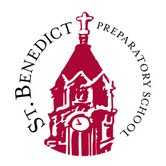 SBPS Instrumental Music ProgramStudent Enrollment FormPlease enroll the following student in the SBPS Strings and Winds Program. Student Name ___________________________  Grade _______Homeroom Teacher ___________________________________ Parent Name ________________________________________Parent Email ________________________________________Parent Phone (best to reach me at) __________________________Please mark which kind of phone contact is provided above  (   ) home (    )work (    )mobile  Please mark the program in which your child will be participating:(         ) Strings               (        ) Band Please indicate the instrument you expect your child to be learning: ______________________________________Please mark the trimesters you anticipate your child attending:(Full year enrollment is strongly encouraged but not required)(      ) Trimester One   (      ) Trimester Two   (       ) Trimester ThreePlease mark if you are choosing Option One or Option Two (     ) Option One  $150/trimester: (1st-3rd grade) two lessons a week          (4th/5th grade) one lesson and one full ensemble (     ) Option Two $165/trimester: (offered to 1st grade and beginning string students                                                                                    only) two lessons and an after school clubPlease make check payable to St. Benedict Preparatory School. Please write “strings” or “band” on memo line.  Return to Elementary School main office. 